                                                 ВОЛШЕБНАЯ КНИГА                                      (новый год в подготовительной группе)
«Зажигаем звёзды»  Марина ГеннадьевнаАртём – ВаняМагомед – Маша Б.Алина – ПолинаНастя – Полина Х.Лера  - Маша П.Вова – ВероникаАня – Маша О.Надя – ЕгорАртём И. - Варя
Ведущая – Наступает Новый год - время радостных забот,Время добрых новостей, время сказочных гостей!                                         Нас ждут веселье, хороводы,И запах елки новогодней,И где-то прячется здесь сказка,Мы с нею встретимся сегодня! 

Настя – На празднике мы от души потанцуем,
Любимые песни споем.
А с Дедом Морозом чуть-чуть поколдуем
И в сказку его позовем.

Ваня– В той сказке нас ждет новогоднее чудо,
Там новых мы встретим друзей.
И добрый волшебник придет ниоткуда,
Исполнит желанья детей.

Лера – Не за горами Новый год – любимый всеми праздник.
Его прихода очень ждет тихоня и проказник.

Артём Д. – И пожилой, и молодой с ним повстречаться рады.
Войдет зимой он к нам с тобой,
пройдя пути, преграды.

Варя Е. – Огни на елке он зажжет, подарит нам подарки,
Его дела, как хоровод, и веселы, и ярки.

Артём И. – И сразу станет нам теплей, хоть мир морозит вьюга.
И будем мы еще сильней беречь, любить друг друга.

ПЕСНЯ «Праздник новогодний» (Ф-но)

Ведущий (раздаётся звук упавшего предмета)Ой, что это? Кажется, что-то упало. Да это зеркало!(поднимает, разглядывает). Какое странное зеркало.Наверное, оно волшебное. Сейчас проверим.Свет мой, зеркальце, скажи, да всю правду доложи -Где же Дед Мороз сейчас, не забыл ли он про нас?Зеркало: Там в лесу метель была, все дороги замела.С Дедом Морозом случилась беда.Не придет он на праздник сюда.Нечистая сила его в свое царство заманила,Сон-травою дедушку опоила.И спит он глубоким сном и не знает он даже о том,Что елка не вспыхнет огнями, пока его нет с нами.Ведущий: Ребята, что нам делать?Давайте позовём Снегурочку, может, она нам поможет?Дети: Снегурочка! Снегурочка!Снегурочка: Я к вам пришла из сказки зимней. Я вся из снега, серебра.
Мои друзья – мороз и иней. Я всех люблю, ко всем добра.
Я песен знаю очень много, люблю веселый звонкий смех
И в новогоднюю дорогу с собою приглашаю всех!
Ой, ребята, посмотрите, на елочке письмо какое-то висит. Интересно, от кого оно?

(Берёт конверт с ёлки, вскрывает письмо, читает.)

«Вы за елку загляните, волшебную книжку там найдите,

И откройте страницу скорей-

вы найдете в ней множество сказок, новогодних веселых затей.

Я гружу подарков воз! Скоро буду! Дед Мороз»

А вот и волшебная книга.

Чтобы было веселей, откроем книжку поскорей?

ДЕТИ: Да!

Снегурочка – Я обложку открываю, и страничка оживает-

Кто же в сказке той живет? Угадайте кто вперед.

С ней дружили все звери и птицы, Добродушна она и мила,

О ее красоте небылицы сочиняли с утра до темна.

Исполняя приказ королевы, слуги девушку в лес завели.

Исполняя коварное дело, ее бросили в темной глуши.

К ней навстречу лесные зверушки в час печали на помощь пришли.

Довели до волшебной избушки, там, где жили друзья-малыши.

Дети – Белоснежка.

Выходит Белоснежка.

Белоснежка - Меня на праздник новогодний прислали гномики сюда.

И вы, наверно, догадались, что Белоснежкой звать меня.

Живем в лесу мы очень дружно. Танцуем, песенки поем.

Ну, а когда бывает нужно,  мы лес от зла всегда спасем.

Братья-гномы на охоте, день-деньской они в работе.

А когда придут, то вот - вместе встретим Новый Год!

Выходят Гномы.

Артём Д. - Ну-ка, догадайтесь, кто мы? ВСЕ: Мы гномы, гномы, гномы!

Артём Д.: Мы добрые гномы лесные из сказки мы к вам поспешили.

Мы ёлки в лесу охраняем и клады в земле добываем.

Ваня - Гномик – очень маленький, Но зато – удаленький!

Улыбается игриво; Умный, добрый и красивый!

Егор - Гномик – чудо из чудес! Его домик – это лес.

Гномику не страшно; Гномик ведь отважный

Вова - Шапка красная на нём – Светит ночью, светит днём.

Весь такой забавный, - Маленький и славный!

Магомед – Очень скоро Новый год! Что с собой он принесёт!

Гномик рад его встречать. Улыбается опять.

Артём И. - Мы гномики из сказки, живем в густом лесу.

Мы очень любим пляски  и ёлочку-красу.

Артём Д. - Мы любим веселиться и песни распевать!

Нам хочется вам танец Сегодня показать!

ТАНЕЦ ГНОМОВБелоснежка: А теперь мои ребятки отгадайте-ка загадкиВы знаете, что можно вешать на елку и чем ее украшать? (ответы детей)Что ж, проверим!-Мы вешаем на елку разноцветные хлопушки? – Да-одеяло и подушки? –нет-мармеладки, шоколадки? –да-шарики стеклянные? –да-стулья деревянные? –нет-бусы разноцветные? –да-туфли и сапожки? –нет-чашки, вилки, ложки? –нет-звездочки лучистые? –даБелоснежка: Ой, молодцы, ребятки, хорошо отгадали загадки.Ведущий:  Белоснежка, полюбуйся на танец девочек.Танец «Потолок ледяной»Белоснежка: А сейчас мне пора в волшебный лес. До свиданья, дети!(Белоснежка уходит)Ведущий: Снегурочка, с Дедом Морозом случилась беда,Нечистая сила его заманила,Сон-травою дедушку опоила.Снегурочка: (берет волшебный колокольчик под елкой)Колокольчик волшебный позвони,Дедушку Мороза к нам на праздник приведи!(звонит в колокольчик, приходит дед мороз)

Дед Мороз - Здравствуйте, взрослые! Здравствуйте, дети!

Я – Дед Мороз самый лучший на свете.

Помню, ровно год назад видел этих я ребят!

Год промчался, словно час. Вот я снова среди вас!

С Новым годом! С Новым годом! С шуткой, песней, хороводом!

Разноцветной каруселью закружился карнавал.

Всех друзей своих из сказок к вам на праздник я позвал.

Пускай же все в весёлый час встречают праздник с нами! Ведущий: Ребята, мы сейчас с вами узнаем,Какой наш Дедушка Мороз.Я стихи вам прочитаю,Вы ответьте «Да» иль «Нет».«Дед Мороз известен всем, верно?Он приходит ровно в семь, верно?Дед Мороз старик хороший, верно?Носит шляпу и калоши, верно?Дед Мороз боится стужи, верно?Со Снегурочкой он дружит, верно?Любит всех лесных зверей, верно?Он растит их малышей, верно?Дед Мороз идет по снегу, верно?Чтоб попасть на праздник смеха, верно?Любит Дед Мороз детей, верно?И больших и малышей, верно?Он на праздник к нам идёт, верно?И подарки раздаёт, верно?»Дед Мороз: Наша ёлка всем на диво: и стройна, и велика,Только что-то огоньками не горит ещё она.Будем ёлку зажигать, будем дружно повторять:«Ну-ка, ёлка, раз-два-три, светом радостным гори!» (ёлка не зажигается)Прокричали мы без толку, не горят огни на ёлке.Кто-то видно не кричал, кто-то видно промолчал!Ну-ка вместе, ну-ка дружно, крикнем: «Ёлочка, гори!» (загорается)Ах, какая ёлочка, искрятся все иголочки!

Снегурочка - Очень ждали, Дед Мороз, мы тебя на вечер!

Хоровод мы заведем, песню про тебя споем!

Песня  «Дед Мороз, Дед Мороз борода сосулькой» (Лера, Варя, Настя) №197 

Ведущая – Вот попался к нам в кружок, тут и оставайся.

Не уйти тебе, Мороз, как не вырывайся!
Игра-песня «Дед Мороз» №199
ИГРА «СНЕЖНАЯ КАША»

Дед Мороз - Хитрый вам сейчас вопрос задаст дедушка Мороз:

Любите в снежки играть? Любите снежки лизать?

Не советую вам, братцы, Снежной кашей объедаться!

Вот сейчас и поиграем – самый ловкий кто? – узнаем.

Два участника получают снежки в  ведёрках, украшенных снежинками и деревянные ложки; нужно переложить снежки из своего ведёрка в ведро соперника; победит тот, у кого на конец игры останется в ведёрке меньше снежков.

Дед Мороз – Ловко все мы поиграли, а стихи-то не читали!

Кто из вас озорников, почитать стихи готов?

ЧТЕНИЕ СТИХОВ.ЛераДед Мороз садится в сани.
Поздравлять детей он станет —
Всем подарки развезет,
Ведь приходит Новый год.

Как он всюду успевает?
Этого никто не знает.
Как он помнит адреса?
Это просто чудеса.

Но я знаю, в Новый год
Обязательно найдет
Дед Мороз и наши двери.
Просто в чудо надо верить.Маш Осипова.Новый год мы очень ждали,
Елку с мамой наряжали.
Чтобы добрый Дед Мороз
Нам подарки преподнес.

Целый год мы не шалили,
Стих для дедушки учили.
Очень рады мы с утра,
Новый год пришел. Ура!АняНовый год встречать пора,
Дружно крикнем мы: «Ура!».
Кто подарки нам принес?
Ну конечно, Дед Мороз.

Будем прыгать мы у елки,
Не страшны ее иголки,
Станем дружно в хоровод:
Здравствуй, здравствуй, Новый год!Ведущий – Что за елку к нам принес добрый Дедушка Мороз!
Как стройна и величава, посмотрите слева, справа. Мы веселым хороводом вокруг елочки пройдем,
У зеленой нашей елки дружно песню запоем!Хоровод «Замела метелица город мой» №29Ваня Вел себя я хорошо,
Не шалил нисколько.
И подарки в Новый год
Жду себе тихонько.

Дед Мороз, скорей приди
Ты с мешком красивым.
Мне машинку принеси,
Буду я счастливым.Маша БукаткаСнег на солнышке блестит,
Праздник зазывает.
Дед Мороз уже спешит,
Валенки теряет.

Он пустился в дальний путь
Сквозь леса и дали.
Стой! Подарки не забудь,
Мы ведь их так ждали!Настя У нарядной пышной елки
Собрались сегодня мы,
Счастья, радости, задора
И веселия полны.

Дружно водим хороводы,
Дружно песенки поем
И конечно очень дружно
Мы Мороза позовем.

Приходи к нам, гость желанный,
Тебя любит детвора.
Новый год стучит уж в двери
Праздновать давно пора.Ведущий:  Будем песни распевать, будем весело плясать,
Чтобы елка захотела в гости к нам прийти опять!Песня «Белые пушинки» (ф-но)ЕгорС Новым годом поздравляем!
Веселимся и играем,
Пляшем, песенки поём,
Дедушку Мороза ждем.

Огоньки горят на елке,
Снег искрится на иголках.
Праздник наступил. Ура!
С Новым годом, детвора!Маша ПуличкинаГде-то за лесами
Слышен тихий звон —
Это едут сани...
Дед Мороз с мешком!

Ждем твоих подарков,
Ждем твоих чудес,
Елка светит ярко,
И Снегурка здесь.

Будем возле елки
Хоровод водить,
Дедушку Мороза
Дружно веселить.Варя Вот пришел Новый год,
Встанем в дружный хоровод!
Вокруг елочки пойдем,
Деда Мороза позовем!

Со Снегурочкой приедет
Дед Мороз на елку к нам,
Новогодние подарки
Он достанет из мешка!

Разноцветные игрушки,
Мандарины и хлопушки,
Всем нам из лесу привез
Наш любимый Дед Мороз!ВоваБьют часы двенадцать раз,
Новый год к нам мчится!
Дед Мороз поздравит нас,
Будем веселиться!

Будем елку наряжать
В шарики и шишки,
А в подарок получать
Сладости и книжки.Песня с показом «Если снег идёт» (ф-но)Артём ДугинЗа окном кружат снежинки,
Прочный лед на речке стал.
Значит праздник на пороге,
Значит Новый год настал.

Поздравлять мы дружно будем
И конечно же желать,
Счастья, радости, здоровья
И никогда не унывать.Новый Год мы летом ждали,
И всю осень тоже,
Наконец к нам заглянули,
Вьюги и морозы.

Принесут они к нам в дом,
Новый Год и сказку,
Ёлка и подарки есть —
Значит всё прекрасно!Артём ИонкинЖелаю всем я в Новый год
Счастья на целый год вперед,
Пускай печаль уходит прочь
В эту праздничную ночь!

Пусть дед Мороз всем-всем ребятам
Подарок принесет приятный,
И не забудет про меня,
Дед Мороз, я жду тебя!Полина НазароваЗа что люблю я Новый год?
За веселый хоровод,
За зайчика и волка,
Что скачут возле елки.

За снег и за подарки,
За праздник самый яркий,
Люблю за то, что Дед Мороз
Нам чудо-елочку принес.Хоровод «Пляшут белки, пляшут зайцы» №28НадяОгоньки на елке весело горят,
Радостно сияют глазки у ребят.
Каждому подарок в Новый год принес
Добрый и хороший Дедушка Мороз!АлинаДобрый Дедушка Мороз,
Ты подарки нам принёс?
Где мешок твой, не забыл
Когда по лесу бродил?

Доставай скорей подарки,
Посмотри, как стало жарко,
А то всё в мешке растает,
Да и время — истекает...МагомедС новым годом, с новым годом.Здравствуй Дедушка Мороз,Он из леса мимоходомЁлку нам уже принёс.Ёлка, ёлочка!Вот она какая: стройная, красивая,Яркая, большая. Песня «Замела, завьюжила зимушка-зима» (ф-но)Полина ХлынинаШёл по лесу Дед Мороз 
Мимо кленов и берез, 
Мимо просек, мимо пней, 
Шел по лесу восемь дней. 
Он по бору проходил — 
Ёлки в бусы нарядил. 
В эту ночь под Новый Год 
Он ребятам их снесет. 
На полянках тишина, 
Светит желтая луна. 
Все деревья в серебре, 
Зайцы пляшут на горе, 
На пруду сверкает лед, 
Наступает Новый Год.Вероника – Здравствуй, елка! Праздник славный!
Здравствуй, песня! Здравствуй, смех!
Тот сегодня самый главный…Кто смеется громче всех!
Артём Дугин Песня «Вылеплю снеговика» (ф-но) Ведущий: Ребята, давайте поиграем, делаем общий круг,  идём по кругу и произносим слова:
                                              "Снег, лёд, кутерьмаЗдравствуй, Зимушка - зима!"Ведущий  произносит:"Парами вставайте,спинками примерзайте!"(ладошками, животиками, пальчиками, ушками, плечами, коленями, щечками..)С днем рожденияС юбилеемНа свадьбуГодовщины свадебВажные событияЛюбимымПраздникиУниверсальныеПо именамК подаркамНа день рожденияНа юбилейНа свадьбуПрикольные...Дня рождения
Дед Мороз – Хорошо стихи читали, хорошо и поиграли.

Хорошо у вас гостить, но пора мне уходить.

Снегурочка – Дедушка, а где подарки?

Дед Мороз – Ох, а про подарки-то я и забыл. Ну не беда.
Хотите угощу вас кашей Дед-Морозовской,
Холодненькой, по моему рецепту.

Ведущий. Конечно хотим, дедушка.
Дед Мороз.  Где моя любимая кастрюля?
(Выносят кастрюлю. Сыпит в неё конфетти, мешает ложкой, пробует.)

Дед Мороз. Нет, что-то каша не очень снежная.
Ну-ка, Снегурочка, помоги  мне, пожалуйста принеси снежки, а я буду 
варить.
(забрасывает снежки)

Дед Мороз. Варись, варись каша Дед-Морозовская,
Холодная-прехолодная (колдует 2 раза)

Ведущий. Дед Мороз, чтобы твоя каша быстрее сварилась и охладилась, наши ребята споют  песенку.

Песня «Белый снег ». №193 Аня, Маша О., Варя, Алина, Полина.

Дед Мороз. Ну, что Снегурочка, пора ребят кашей Дед-Морозовской угощать.
(открывают кастрюлю, а там подарки)
Снегурочка. Дедушка, смотри, что получилось.
Вот так каша сварилась!Дед Мороз. Да, под Новый год всякое случается,
Но такое первый раз со мною приключается.
Даже зимние снежки
В подарки превращаются,
Угощайтесь, ребятки!

РАЗДАЧА ПОДАРКОВ.Ведущий :А сейчасВальс «Новогоднее кружево»

ДЕД МОРОЗ - Пришла пора сказать вам: «До свиданья! »

Окончен Новогодний карнавал!

Исполнились заветные желанья,

В чудесной сказке каждый побывал!

Еще раз всех я поздравляю! Счастья, радости желаю,

Чтоб всегда звенел ваш смех…
ДЕД МОРОЗ, СНЕГУРОЧКА (вместе) - С Новым годом всех, всех, всех!

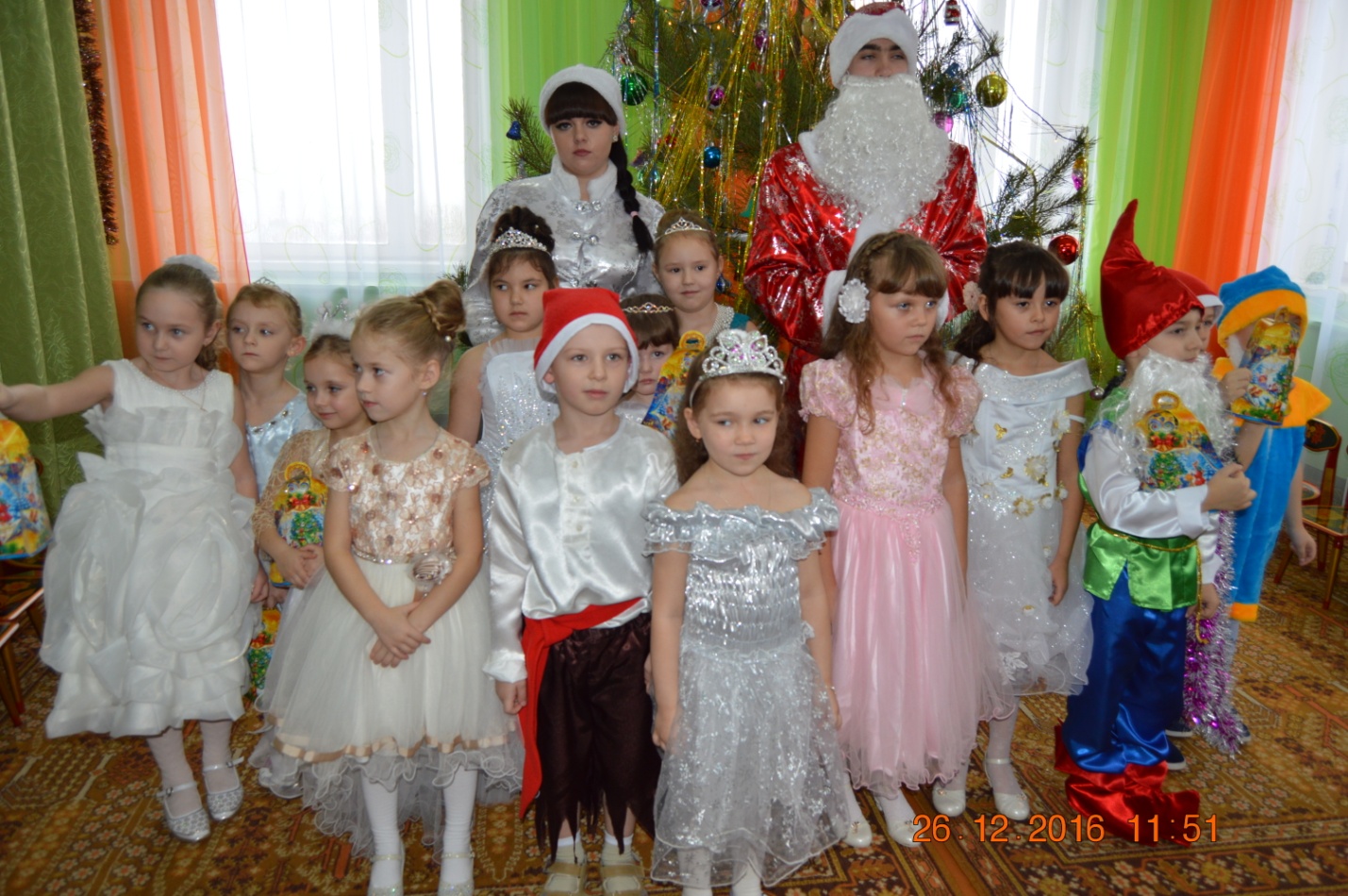 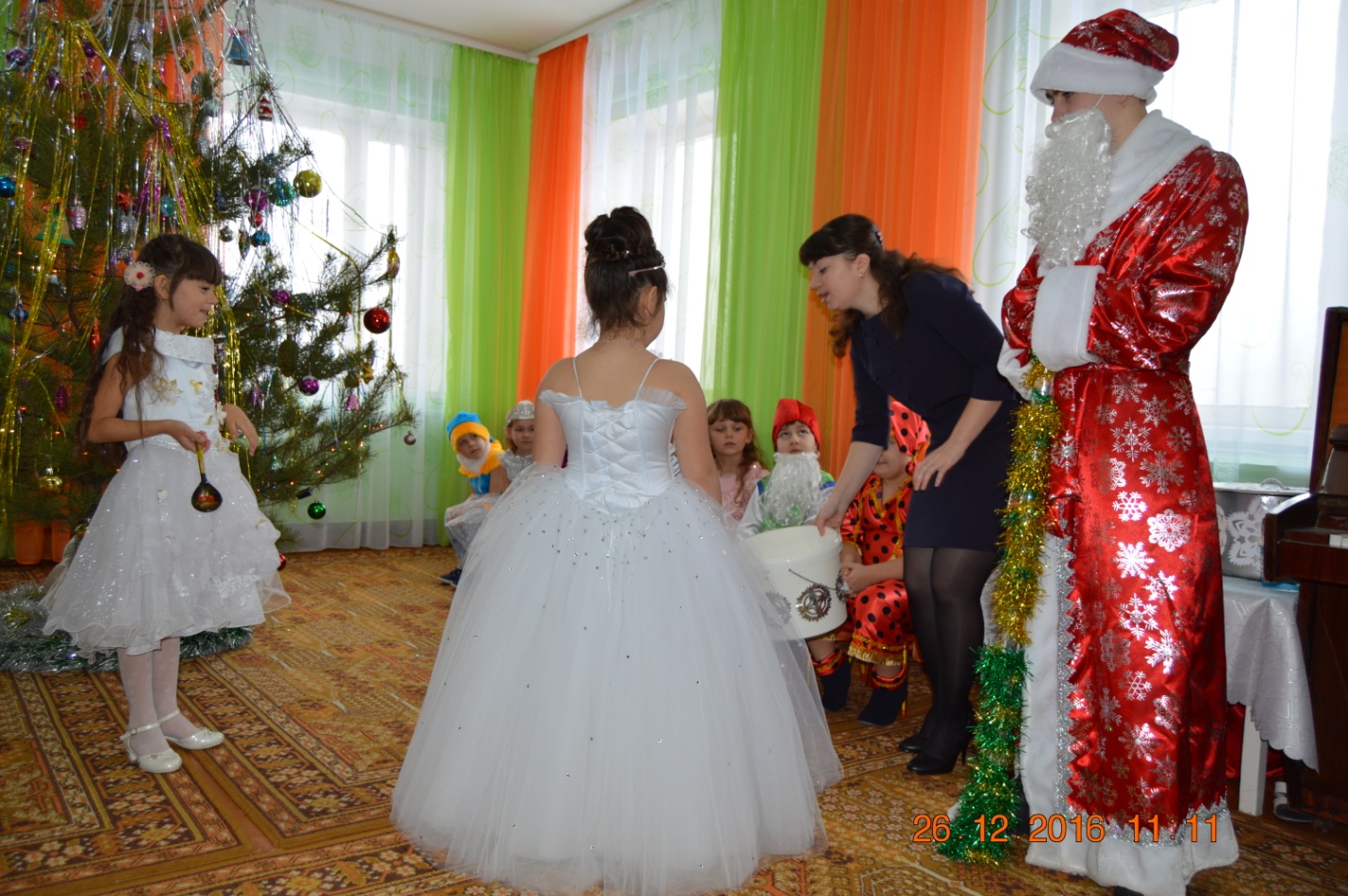 